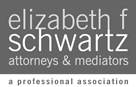 ADOPTION INTAKE – BIRTH PARENT(S)BIRTH MOTHERBIRTH MOTHERPlease provide your full legal name as it appears on your driver's license and other IDsPlease provide your full legal name as it appears on your driver's license and other IDsFirst Name(s)Middle Name(s)Last Name(s) (& Suffix)Please provide your full name as it currently appears on your birth certificate, if different than above. Please provide your full name as it currently appears on your birth certificate, if different than above. First Name(s)Middle Name(s)Last Name(s) (& Suffix)Home Address (incl. Apt#)CityCounty or ParishState (or Country if not USA)Zip CodePrimary Phone (specify cell/home/work)Email AddressDate of BirthSocial Security numberRace/EthnicityDo you have native/tribal heritage?Are you currently in the military?Are you currently married?Are you currently living with a man?BIRTH FATHER BIRTH FATHER Please provide his full legal name as it appears on his driver's license and other IDsPlease provide his full legal name as it appears on his driver's license and other IDsFirst Name(s)Middle Name(s)Last Name(s) (& Suffix)Home Address (incl. Apt#)CityCounty or ParishState (or Country if not USA)Zip CodePrimary Phone (specify cell/home/work)Email AddressDate of BirthRace/EthnicitySocial Security numberIs he aware of the pregnancy/child(ren)?Is he aware of your intentions to place the child(ren) for adoption?Does he consent to the adoption?Has he/does he intend to place his name on the child(ren)'s birth certificate(s)?Relationship informationRelationship informationAre you still together? Does the birth father live with you?Is the birth father your legal husband?Date of Marriage, if applicableCity & State of Marriage, if applicable OTHER PERSON WHOSE PARENTAL RIGHTS MUST BE TERMINATED OTHER PERSON WHOSE PARENTAL RIGHTS MUST BE TERMINATEDIf you have a spouse or live-in partner, or had one at some point during the pregnancy, but this person is NOT the birth father of the child, please provide his or her information belowIf you have a spouse or live-in partner, or had one at some point during the pregnancy, but this person is NOT the birth father of the child, please provide his or her information belowFirst Name(s)Middle Name(s)Last Name(s) (& Suffix)Home Address (incl. Apt#)CityState (or Country if not USA)Zip CodePrimary Phone (specify cell/home/work)Email AddressDate of BirthGenderSocial Security numberIs this person willing to sign the appropriate paperwork to relinquish any parental rights he or she might have? Relationship informationRelationship informationAre you still together? Does this person live with you?Is this person you legal spouse?Date of Marriage, if applicableCity & State of Marriage, if applicableCHILD #1's INFORMATION CHILD #1's INFORMATION CHILD #1's INFORMATION If already born, provide the child's full legal name as currently appears on his or her birth certificate:If already born, provide the child's full legal name as currently appears on his or her birth certificate:If already born, provide the child's full legal name as currently appears on his or her birth certificate:First Name(s)Middle Name(s)Last Name(s) (& Suffix)Due Date or Date of Birth[__] Expected       [__] ActualHospital of Birth[__] Expected       [__] ActualHospital AddressHospital City, State, Zip Race/EthnicityGender, if knownCHILD #2's INFORMATION CHILD #2's INFORMATION CHILD #2's INFORMATION If already born, provide the child's full legal name as currently appears on his or her birth certificate:If already born, provide the child's full legal name as currently appears on his or her birth certificate:If already born, provide the child's full legal name as currently appears on his or her birth certificate:First Name(s)Middle Name(s)Last Name(s) (& Suffix)Due Date or Date of Birth[__] Expected       [__] ActualHospital of Birth[__] Expected       [__] ActualHospital AddressHospital City, State, Zip Race/EthnicityGender, if knownADOPTIVE FAMILY TYPES YOU ARE WILLING TO CONSIDER [__] Single parent, female			[__] Parent(s) share same racial/ethnic makeup as child(ren)[__] Single parent, male 			[__] Parent(s) are of different racial/ethnic makeup [__] Couple, male/female			[__] Couple, male/male			[__] Parent(s) currently childless [__] Couple, female/female		[__] Parent(s) currently have one or more other children